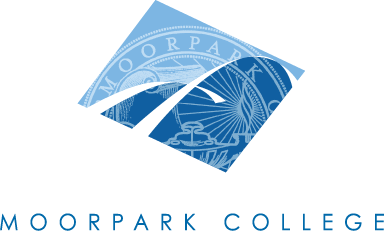 Technical Review Curriculum Sub-CommitteeAGENDASeptember 1, 20111:00 – 4:00 pm – A-138Courses to be reviewed:Deletions	LIB M01	PHOT M04	PHOT M60B	PHOT M60C	PHOT M60D	PHOT M60E	PHOT M60F	PHOT M60IAdjourn at 4:00pmPositionNamePresentCo-ChairMary ReesCo-ChairLori BennettCurriculum SpecialistGlenela RajpaulInstructional Data SpecialistLaDonna RighettiArticulationLetrisha MaiLibrary ResourcesMary LaBargeTR RepsLydia EtmanBeth MegillPresentersPresentersTIMECOURSE IDNOTES1:00GEOG M01Technical: GE-A2.  DE.1:15GEOG M01LTechnical: GE-A2.1:30RADT M44BNew1:45Theatre Arts Emphasis: Acting (A.A.)Substantial